Тест 5 класс по теме «Волейбол»Кто придумал игру волейбол?Преподаватель ФК Вильям МорганПьер де Кубертен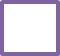 Какие размеры волейбольной площадки?21Х18 м.18Х9 м.Сколько касаний мяча можно сделать команде на своей площадке?Трижды, считая блок как первое касаниеТрижды, не считая блокаПодпиши в правом столбике основные приемы игры в волейбол:                                                                                                        Твоя оценка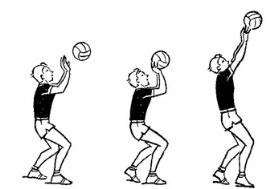 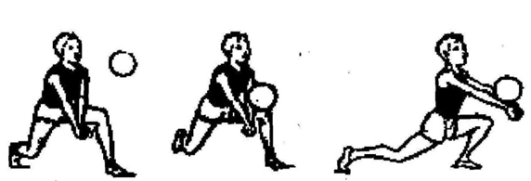 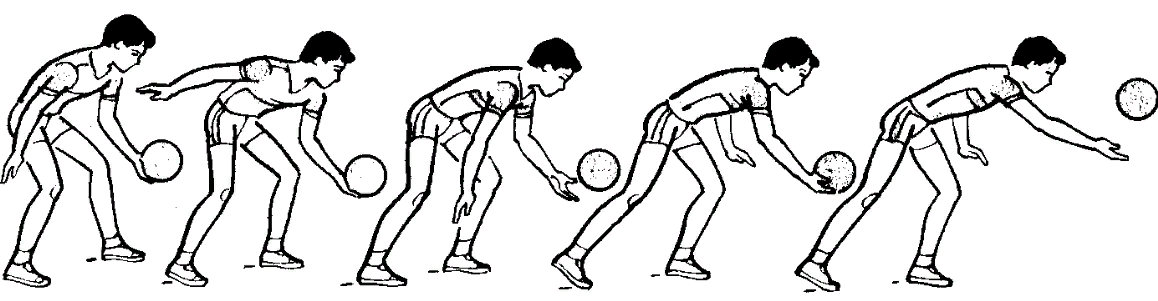 